środa, 27 maja 2020 r.Temat: Twórczość dziecięca   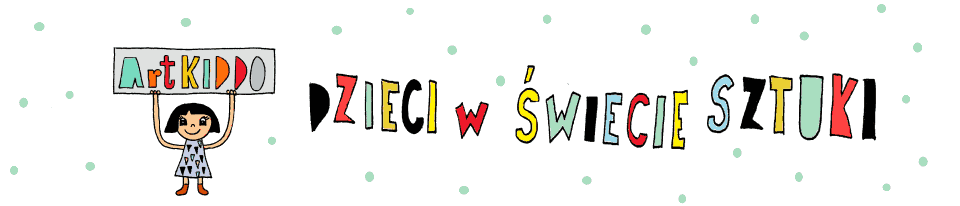 Dzisiaj na zajęciach przypomnicie wiadomości na temat tworzenia sztuki i różnych technik malarskich. Utrwalicie wiadomości i umiejętności z geometrii.Pytanie kluczoweDlaczego sztuka jest istotnym elementem światowego dziedzictwa kulturowego?Przeczytaj tekst informacyjny na temat martwej natury, pejzażu i abstrakcji. Przyjrzyj się obrazom. Przeczytaj o technikach malarskich i innych formach tworzenia sztuki ( podręcznik pol.- społ. str. 50-53). Wykonaj zadanie 1 w ćwiczeniach pol.-społ. str. 21. Rysunki w tym zadaniu  to: obraz nakrapiany, obraz z dłoni, obraz z figur geometrycznych. Dobierz określenia do rzeczowników i czasowników ( ćw. pol.-społ. str. 22, zad. 1).W książce Liczę wykonaj zadanie 1 na str. 62.Poćwicz  tabliczkę mnożenia i dzielenia do 100.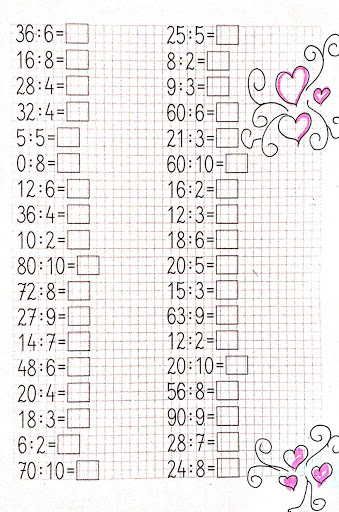 Miłej pracy! Bogumiła SzymczakJęzyk angielskiWitajcie!Mam nadzieję, że pamiętacie lekcję o dniach tygodnia – teraz połączymy umiejętność nazywania różnych czynności i opisywania, kiedy one się odbywają  
Popatrz na plan zajęć Lucy. Następnie połącz zdania tak, by zgadzały się z tym planem.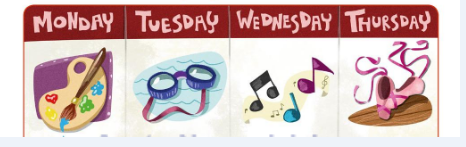 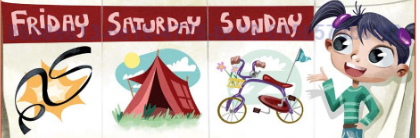 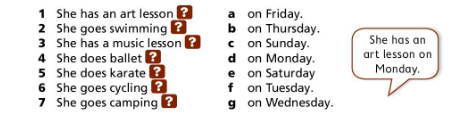 A teraz uzupełnij zdania patrząc na obrazki. 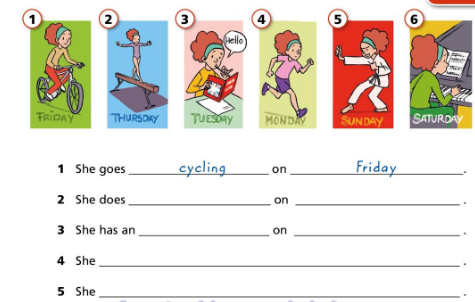 Na koniec spróbuj powiedzieć  parę zdań o swoim planie zajęć, np.:I have English lessons on Friday.Powodzenia!Zadanie Pani Marzeny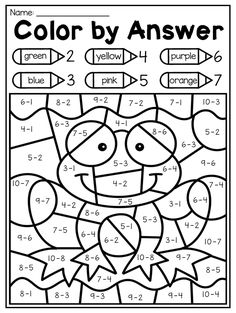 